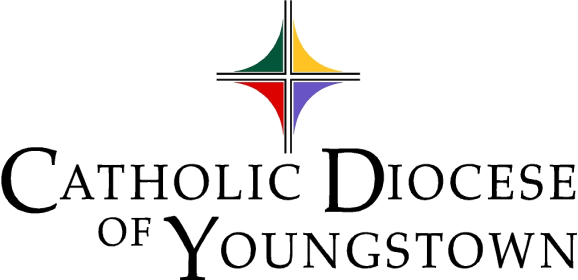 Communiqué       www.doy.org				                144 West Wood Street				 Youngstown, OH  44503-1081					                                  330-744-8451 fax 330-742-6448Volume 54                                                              No. 6				           June, 2022Editor’s note: Suggested announcements, suitable for bulletins and adaptable for social media, are indicated with an outlined in red. Please see the attachments for flyers and graphics for select events.
SAFE ENVIRONMENT POLICY1.	Who needs to be compliant?A.	All active clergy, religious, seminarians, and persons in formation are required to be compliant.B.	All employees in parishes, schools, and institutions, including the Diocesan Central Offices, are required to be compliant regardless of their level of contact with children or vulnerable adults.C.	Any volunteer who has unsupervised access to a child or vulnerable adult, or who works directly with a child or vulnerable adult, or who is responsible for a child or vulnerable adult on behalf of the Diocese, must be compliant. 2.	Compliance RequirementsA. 	Signed Authorization & Verification and Acknowledgement Form submitted to local Compliance Officer.All clergy, religious, seminarians, persons in formation, and employees, and those volunteers who work with children or vulnerable adults, must review a paper or electronic copy of the Safe Environment Policy and sign the Authorization & Verification Form and Acknowledgement Form.  A signed copy must be submitted to your parish, school, or institution Compliance Officer.B. 	Fingerprinting and Background ChecksAll clergy, religious, seminarians, persons in formation, and employees, and those volunteers who work with children or vulnerable adults, must obtain a BCI or BCI/FBI background check. Background checks are only valid for five years and must be renewed to maintain compliance.  Any Webcheck location may be used and locations can be found at www.ohioattorneygeneral.gov. Background check requirements and codes are included in this month’s Communique attachments. Background checks must be sent directly to the Safe Environment Coordinator at the Diocese:Catholic Diocese of YoungstownAttn: Safe Environment Office144 West Wood StreetYoungstown, OH 44503As of January 20, 2020, background checks completed on or after this date for other agencies, employers, dioceses, etc., are not valid for compliance in the Diocese of Youngstown unless a copy is also sent directly to the Safe Environment Coordinator by BCI&I. C.	VIRTUS Account and VIRTUS Protecting God’s Children ClassAll clergy, religious, seminarians, persons in formation, and employees, and those volunteers who work with children or vulnerable adults, must create a VIRTUS account with the Diocese of Youngstown and complete the VIRTUS Protecting God’s Children in-service class. Visit the Safe Environment page on the diocesan website for a schedule of VIRTUS in-service classes and to register in either English or Spanish. Until the threat of covid-19 has subsided, individuals are permitted to take the VIRTUS course online.  Child/Vulnerable Adult protection in-service courses from other agencies, employers, dioceses, Scouts, etc., are not valid for compliance in the Diocese of Youngstown.3. 	Updating InformationCompliance Officers must submit updates for current and new employees and volunteers as they complete child protection compliance requirements on a Compliance Checklist. A person is not compliant until the Safe Environment Coordinator receives a Compliance Checklist noting the dates that the requirements were fulfilled.  Visit the Safe Environment page on the diocesan website to find the Compliance Checklist.4. 	Reporting Child/Vulnerable Adult AbuseIf you or someone you know has been abused at any time by a priest, deacon, religious, seminarian, person in formation, employee or volunteer of the Diocese of Youngstown, or if you believe that abuse has occurred or is currently occurring, contact civil authorities and also Mr. Dominic Colucy, Safe Environment Coordinator/Victim Assistance Coordinator, (office) 330-744-8451 x293 or (response line) 330-718-1388. Visit the Safe Environment page on the diocesan website to find our most up-to-date Reporting Requirements and Procedures in English and Spanish.5.  	Questions or ConcernsFor more information about the Diocese of Youngstown Safe Environment Policy, contact by mail: 144 W. Wood Street, Youngstown, OH  44503, phone: 330-744-8451 x293; fax: 330-744-5099; or e-mail: dcolucy@youngstowndiocese.org.LETTERS OF SUITABILITYPlease note that no priest or deacon may exercise ministry within the Diocese of Youngstown without being granted faculties/permission by the bishop.  It is the obligation of the pastor of the parish where ministry or speaking engagement will occur (or other responsible person outside a parish setting) to insure that the visiting cleric has obtained a letter of suitability.  Without such a letter, the Diocese, the parish or school and the pastor or president could become legally liable should any wrongdoing occur.  The visiting cleric himself should ask his bishop or religious superior to send a letter of suitability to Bishop Bonnar.  Letters of suitability are to be sent from one bishop/superior to another, not directly to a parish, since it is the bishop who is responsible for determining a cleric’s suitability for ministry.  If you have any questions, please contact Msgr. John Zuraw, ChancellorARCHIVES OFFICEThe Archives is grateful to have the help of diocesan seminarians Daniel LaPolla and Craig Ziobert as part of their summer assignment this year.  They will be assisting with setting up shelving, moving collections, and organizing records into archival-quality storage materials.  They are very welcome workers as we strive to preserve our diocesan memory. On this Date in Diocesan History:June 2, 1943: Bishop James A. McFadden is appointed by Pope Pius XII as the first Bishop of Youngstown.  He was born in Cleveland in 1880. He studied at St. Mary Seminary and was ordained a priest in 1905 and bishop in 1932, when he was appointed Auxiliary Bishop of Cleveland.  When Bishop McFadden came to the new Diocese of Youngstown, in our 6 counties there were 145,000 Catholics in 86 parishes served by 130 diocesan priests.  He served here until his death in 1952.If you have questions about the Archives, please contact Joan Lawson, at 330-744-8451 x290, or email jlawson@youngstowndiocese.org.EUCHARISTIC REVIVALIn late 2019, a Pew Study indicated what many had long suspected. Few Catholics, perhaps as low as 30 percent, fully believe in the Real Presence of Jesus in the Eucharist. This stark reality inspired the Bishops of the United States to action. More than an event or a program, they envisioned a true Revival to rediscover the source and summit of our Faith through a deep commitment of prayer, pilgrimage, and worship on the part of the entire Church in the United States.Taking its title from the Bread of Life discourse in John’s Gospel, “My flesh for the life of the world,” the Eucharistic Revival is not a step-by-step plan or a series of meetings; it is a grassroots call and a challenge for every Catholic across the United States to rekindle the fire of love and devotion for the Eucharistic Heart of Jesus.Over three years, every Catholic diocese, parish, school, apostolate, and family is invited to be a part of renewing the Church by enkindling a living relationship with the Lord Jesus Christ in the Holy Eucharist.This Revival launches on the Feast of The Body and Blood of Christ 2022. To begin the Eucharistic Revival in the Diocese of Youngstown, Bishop Bonnar will celebrate Mass at Saint Columba Cathedral on Sunday, June 19, 2022 at 10:30am, with a Eucharistic Procession to follow.  Subsequent monthly Masses and Processions will follow in each of the counties of the diocese, as well as Holy Hours of Adoration, leading us back to the Cathedral in June of 2023, as we begin a second year focusing on the Eucharist in the Parish.  Please plan to join us as we open this very exciting opportunity to deepen our understanding of the Eucharist in our lives.  For more information, please visit www.doy.org/EucharisticRevival/A full page flyer is included as a separate attachment.CHURCH AT HOME COMBINED COLLECTIONThe Diocese of Youngstown will be participating in the Church at Home Combined Collection the Weekend of June 4-5, 2022. This important collection provides funding to support the Catholic Campaign for Human Development, the Catholic Communications, and the Catholic University of America/Newman Apostolate. Bulletin announcements have previously been sent and are included in this issue of the Communique. CANONICAL SERVICESTribunal In-Service AvailableThe Tribunal staff has made available an ongoing, in-service for pastors, associates, deacons, religious, directors of religious education, religious education coordinators and counselors in order to prepare them in facilitating pleas for nullity for persons within the community whose marriages have broken down and who may be seeking a second union recognized by the Church. The in-service focuses on preparation of case histories, compilation of documents, witnesses and determining of the appropriate grounds of nullity. Covered also are other types of nullity procedures.Size of the in-service is in small groups of between 8-12 participants and generally runs approximately two hours. The in-service is offered at either the offices of the Tribunal of the Diocese of Youngstown or at a parish in the Canton area. Interested parties, who have not already registered or who need a “refresher” should call the Tribunal at (330) 744-8451, ext. 252, to have their names placed on the registrant list. You would then be contacted when there are at least eight registrants for a particular location. CATHOLIC CHARITIES SERVICES1.	FIRST STEP FOR CHANGEThe annual First Step for Change campaign is currently underway in 42 parishes across the Diocese, scheduled to take place from Mother’s Day through Father’s Day, honoring the faith, humility and love it takes to raise a child, and recognizing that many parents lack adequate financial resources to care for their children.  Funds raised through this campaign assist low-income pregnant women and families with food, formula, clothing, diapers and other items essential to a child’s health, safety and well-being.  Each family interested in participating in First Step for Change is asked to pick up a FIRST STEP packet after Mass; take the packet home; learn about the program; complete the participation card and return it to the parish by June 30.  If your parish is not participating, donations are also accepted online. www.ccdoy.orgBulletin Announcements are included in Attachments.2.	JOB OPPORTUNITY – Catholic Charities, Diocese of YoungstownDirector of Peace and JusticeSeeking a full-time Director of Peace and Justice to promote the themes of Catholic Social Teaching through education, advocacy, and prayer; to provide opportunities for the Catholic faithful to engage with various aspects of the Church’s robust social mission; and to coordinate and collaborate with others of good will to influence public policy for the sake of the common good.Ideal candidate will have a minimum of five years of experience in community organizing, advocacy, or other church-related field, and be a practicing Roman Catholic in good standing with the Church.  Must be able to articulate the themes of Catholic Social Teaching, and possess experience working with diverse populations.  A Master’s degree in theology, pastoral ministry or a related area of study is preferred.  Bi-lingual (English/Spanish) candidates are desired.  Must have valid driver’s license and reliable transportation, and pass a background check.Interested candidates should send cover letter, résumé́, salary requirements and the names and contact information for three professional references to employment@youngstowndiocese.org.3.	JOB OPPORTUNITY – Catholic Charities, Diocese of YoungstownAdministrative AssistantCatholic Charities, Diocese of Youngstown seeks a full-time Administrative Assistant to provide general support for staff in the Department of Catholic Charities to ensure efficient day-to-day operations and communications within the department and with those who contact the department for information.Ideal candidate will have at least a high school diploma or GED; must have experience working in an office setting; must have experience with database software (Blackbaud’s The Raiser’s Edge preferred) and proficiency with technology and software (Microsoft Office Suite, Canva, Google Mail and Calendar functions). Candidates should also have above-average attention to detail and excellent time management skills and the ability to handle multiple projects and deadlines. Bi-lingual (English/Spanish) candidates are desired.  Must have valid driver’s license and reliable transportation, and pass a background check.Interested candidates should send cover letter and résumé́ to employment@youngstowndiocese.org.4.	CATHOLIC CHARITIES REGIONAL AGENCY- Women Fore Women"Catholic Charities Regional Agency is hosting a golf outing to benefit Christina House in Columbiana County. The event is an all-women’s outing called "Women Fore Women" and will be July 11 at The Links at Firestone Farms. Registration is near capacity, but details can be found online at https://www.ccdoy.org/2022/03/02/golf/. Sponsorship opportunities are still available as well as hole sponsor advertising. 5.	SAVE THE DATE – JULY 10, 2022 – THE ANNUAL AFRICAN AMERICAN SUNDAYA day of worship & praise; a day to meet black Catholics from around the tristate area.This year's liturgist: Father Joseph Brown, S.J Ph. D. at Sorrowful Mother of Mary Shrine, Bellevue, Ohio.For more information contact: Bil haney (the Toledo Black Catholic Ministry) @ (419) 357-5170.Image included in attachments.CATHOLIC RELIEF SERVICES1.	RICE BOWL – LOCAL GRANT OPPORTUNITYCRS Rice Bowl is the official Lenten program of Catholic Relief Services, the official overseas international relief and development agency of the United States Bishops. It was created in 1975 with the goal of entering into solidarity with our brothers and sisters overseas through prayer, fasting, learning, and giving. This Lenten program is conducted in Catholic parishes and schools throughout the Diocese of Youngstown. Seventy-five percent of the funds raised are sent to CRS for international development projects; twenty-five percent of CRS Rice Bowl supports local programs and initiatives that address hunger and poverty.Local groups and organizations are encouraged to apply for grants that will alleviate hunger and poverty in your community. Guidelines are as follows:The project requesting funds must be operated within the geographical boundaries of the Diocese of Youngstown.Projects must be consistent with Catholic moral and social teaching.  Recipient must be a not-for-profit organization.The project requesting funds should make an immediate impact to alleviate poverty and hunger within the Diocese of Youngstown.Grants are made on an annual basis only. 
Completed applications (including required attachments) must be submitted by July 31, 2022.Grants will be awarded by September 15, 2022. If you would like to receive an application, please send your request via email to charities@youngstowndiocese.org and an application will be returned to you.PRISON MINISTRY1.	Kolbe Gathering Kolbe Gathering is a place for the formerly incarcerated and their families to join with parish-based volunteers in spiritual support and fellowship. Embrace spirituality in prayer, music, scripture reading and fellowship, all in a welcoming and warm environment.St. Maximilian Kolbe is Patron Saint of prisoners and drug addicts.  He was martyred at Auschwitz Concentration Camp.For further information contact William Barber, Coordinator for Prison Ministry, at 330.235.3920. A flyer with additional information is also included with this issue of Communique.CATHOLIC EXPONENTPublication dates and special sections for the Exponent are as follows: June 10 (Special Section: Women in Business) June 24 (Special Section: Banking & Investments)July 08 (Special Sections: Health Care / One Day Trips)July 22 (Special Section: Careers & College Guide)August 5 (Special Sections: Back-to-School / Fall Home Improvement)The normal deadline for each issue is 12 days before the publication date. We try to get late information into the issue, but are sometimes limited by lack of available space.The Catholic Exponent is your source for informative, reliable, and doctrinally sound news stories, features, and commentary – keeping you up to date on local events such as Catholic school Advent programs and parish events, as well as the news of the Church across the country and around the globe.To subscribe, call 330-744-5251 or email exposubscriptions@youngstowndiocese.org to request subscription information. Thank you for supporting your diocesan newspaper.CATHOLIC TELEVISION NETWORK OF YOUNGSTOWN (CTNY)Live Stream the Ordination to the Transitional Diaconate Ceremony from St. Columba Cathedral on Saturday, June 4 at 10:30 a.m. at doy.org/live/.Live Stream the Ordination to the Priesthood Ceremony from St. Columba Cathedral on Saturday, June 18 at 10:30 a.m. at doy.org/live/.Radio Programming WineskinsWineskins airs every Sunday at 7:30 a.m. on WKBN 570 AM in Youngstown, WRQX 600 AM in Salem at 7:30 a.m., WILB AM Canton 1060/WILB FM 89.5 Youngstown/WILB FM 94.5 Canton at 9:30 a.m. and 9:00 p.m.  Listen to Wineskins on the diocesan website by going to www.doy.org/live/ and clicking on the Wineskins button.The Current Issue Segment will feature:  June 5:  Fr. Jim Korda speaks with Mike Ragon on Peter’s Shadow; June 12:  Fr. Jack Lavelle talks about the LGBTQ Community on Life Issues; June 19:  Fr. Jim Korda speaks with Judge Theresa Dellick; and, June 26:  Fr. Jim Korda speaks with Bill Barber on Prison Ministry.Brother Dominic Calabro, SSP, from the Society of St; Paul in Canfield, will tell us about the Saints celebrated this month in the series Obscure Saints: June 5: St. Alexis, Man of God; June 12: Holy Nicon; June 19: St. Mary of Egypt; and, June 26: Irene, Holy Great Martyr.The Interview Segment will include:  June 5: Fr. Jim Korda speaks with William Wainio, Part I; June 12: Fr. Jim Korda interviews William Wainio, Part II; June 19: Fr. Jim Korda speaks with William Wainio, Part III; and, June 26:  Fr. Jim Korda interviews Sr. Mary McCormick, OSU, Part I.This month’s Music Segment is from the CD “Gift of God,” by Marty Haugen with Susan Briehl.Fr. Jim Korda, President of CTNY, will give his reflections on the Sunday Scripture Readings: June 5: Pentecost Sunday; June 12: Most Holy Trinity; June 19: Most Holy Body and Blood of Christ; and, June 26: Thirteenth Sunday in Ordinary Time.OFFICE OF MEDIA RELATIONSParishes and other diocesan entities who receive inquiries from the media, especially about sensitive topics, are asked to consult with Justin Huyck, Coordinator of Media Relations: (330) 744-8451, ext. 320; jhuyck@youngstowndiocese.orgPlease also kindly inform the Office of Media Relations when your programs, initiatives, and ministries are featured in the news media. The Office of Media Relations is available to consult on news releases regarding events and initiatives. Processes will continue to be developed to assist these efforts.OFFICE OF SOCIAL MEDIA1.  DOY Social Media Networking Facebook Group for Social Media ContactsOngoing networking regarding social media can be found on Facebook in a private group at: https://www.facebook.com/groups/2882358088720802(Or search for “DOY Social Media Networking”)
This is a great place to share resources, ask questions and meet others around the diocese doing social media for their parishes, schools, offices and agencies. You can also share upcoming events that you’d like to invite others to so they can share in social media as well. Note: This is a key way the Social Media Minister is sharing insights as to avoid overwhelming contacts email boxes. 2.  NEW:  2022- 2023 Social Media Profile Report Form for parishes, Catholic schools, agencies and officesCatholic institutions in the Diocese of Youngstown are asked to complete a *new* Social Media Profile for the new fiscal year so that we know what is currently being used around the diocese, and to help network those seeking support in various areas.  Click on the link to complete:https://docs.google.com/forms/d/e/1FAIpQLScLTrab_ey-Nz1v9C6mVdbj_4oF8IRwZrjpfUt1YoA8Iuv6WA/viewform?usp=sf_linkPlease note that the contact person listed in the profile will receive period emails from the diocese to support his/her work. Thank you to the 39 parishes/offices that did so in 2021-2022.  Your responses helped us host virtual networking meetings, respond to FAQs, provide consultations, and share/retweet/like posts from all around the diocese! 3. Social Media Helpful Hint of the Month – Share, retweet, etc. Feel free to share the Catholic Diocese of Youngstown Facebook, Instagram, LinkedIn, YouTube and Pinterest posts and retweet our Twitter posts on your parish, school, agency or ministry pages if you like.  Our content is made to be shared! While you will want to have periodic posts showing local events and people, do not hesitate to sprinkle in content from trusted sources like the USCCB (United States Conference of Catholic Bishops), CCO (Catholic Conference of Ohio), and your Diocese of Youngstown! 
Facebook Page:https://www.facebook.com/DOYoungstownInstagram:https://www.instagram.com/dioceseofyoungstown/LinkedIn Page:
https://www.linkedin.com/company/catholic-diocese-of-youngstownPinterest Boards:https://www.pinterest.com/socialmediaministerTwitter:https://twitter.com/DOYoungstownYouTube Channel:https://www.youtube.com/channel/UCKwcSOhoUOePs1qJjTGlgxAOFFICE OF CLERGY SERVICES 1.	Transitional Deacon Ordination:Bishop Bonnar will ordain the following to the Order of Deacon on Saturday, June 4, 2022 in Saint Columba Cathedral at 10:30 a.m. 	Mr. Brook Benedict	Mr. Robert England	Mr. John Rovnak	Mr. Frederick Schlueter2.	Priesthood OrdinationBishop Bonnar will ordain Rev. Mr. Connor Hetzel to the Priesthood on Saturday, June 18, 2022 in Saint Columba Cathedral at 10:30 a.m.3.	2022 Notre Dame Preaching ConferenceThe 2022 Marten Program Preaching Conference, “Living in the Light of the Word: Enlivening the Scriptural Imagination,”will be held on June 20-22, 2022 at the University of Notre Dame.      More information and registration materials can be found at: https://theology.nd.edu/graduate-programs/initiatives/marten-program/conferences-lectures/2022-preaching-conference/.After May 1, 2022 - $350.00.OFFICE OF VOCATIONS1.	Ordination DatesOn Saturday, June 4, 2022, at 10:30am in St. Columba Cathedral, Bishop Bonnar will ordain as Transitional Deacons:∙         Mr. Brook Benedict∙         Mr. Robert England∙         Mr. John Rovnak∙         Mr. Frederick SchlueterOn Saturday, June 18, 2022, at 10:30am in St. Columba Cathedral, Bishop Bonnar will ordain to the Priesthood:∙         Deacon Connor Hetzel2.	There is a change of personnel in the Vocation Office of the Diocese of Youngstown.The current director, Fr. Scott Kopp, as of July 1, 2022, will be focusing solely on our current seminarians, taking on the accompaniment of our seminarians from the point of acceptance into the program until ordination or the termination of their sponsorship. Fr. Chad Johnson will take on the responsibilities of overseeing the environment of vocation in the diocese, visiting our parishes and schools in promoting and educating on vocation, and assisting the men in their discernment of the priesthood.3.	Seminarian Posters and Prayer CardsPlease contact the Vocations Office when you would like more copies of the 2021-22 Seminarian Poster or Prayer Card. 4. 	Vocation Director at Your Parish / SchoolDiocesan Vocation Director Fr. Scott Kopp has a weekly cycle of visiting our 6 Catholic high schools. If you have a special youth ministry, parish, retreat, or vocational event, consider asking him to attend or speak. 330-744-8451 or by email at skopp@youngstowndiocese.org.5.	Come and See Weekends Weekend visits to the seminary are being put on hold for the year because of COVID and construction at the Cleveland seminary. 6.	Seminarian Visits to Your School or ParishPlease remember all of the seminarians we have currently studying in our diocese. They are all willing and available to come and speak at your parish or school. To schedule one, please contact Father Scott Kopp at 330-744-8451 or by email at skopp@youngstowndiocese.org.7.	Seminary Field TripsField trips to the seminary are being put on hold for the year because of COVID and construction at the Cleveland seminary.  8.	Vocation Intercessions and Bulletin Blurbs for JuneAttached to the Communiqué are vocation intercessions and bulletin blurbs for the month of June.  Please use these in your bulletins and at Mass to help promote vocations to the priesthood and religious life in your parish community and school.9. 	Vocations Social Media		Website: www.doy.org/vocations  | 	Facebook: doyvocationsOFFICE OF VOWED RELIGIOUS1.  	Religious Jubilee/Conference Day Please mark your calendars.  Bishop David Bonnar will celebrate the jubilees of religious who have served, or are currently serving in the diocese, on Saturday, October 22, 2022. The event will take place at Holy Family Parish.  Ursuline Sister Regina Rogers will speak on the History of religious in the Diocese of Youngstown. Fliers will be sent closer to the date.2. 	Bishop/Religious Leadership MeetingPlease mark your calendars.  Bishop David Bonnar will meet with Congregational Leaders and/or designated representatives on Thursday, October 27, 2022 at the Ursuline Motherhouse in Canfield from 9:30 A.M. to 1:00 P.M.  Lunch will be served.3. 	Retirement Fund for ReligiousThe Retirement Fund for Religious Appeal will take place on the weekend of November 12 – 13, 2022.  The collection will be taken up the following weekend. Religious and Associates, please consider speaking on behalf of our senior religious.4. 	World Day for Consecrated Life Please mark your calendars.  Bishop David Bonnar will celebrate World Day for Consecrated Life on Sunday, February 5, 2023 at St. Columba Cathedral at the 10:30 a.m. liturgy.5. 	Pastoral Visit       If Sister Joyce Candidi has not had an opportunity to visit with any religious within the last year, please feel free to schedule an appointment with her at any time.  Sister Joyce is willing to travel to any residence. Contact information: sjcandidi@youngstowndiocese.org or (330) 744-8451, ext 238.OFFICE OF THE ANNUAL DIOCESAN APPEAL2022 Annual Diocesan AppealFather John-Michael Lavelle continues to send weekly updates regarding the appeal, including parish updates as well as bulletin materials and suggested announcements. These materials are also posted at www.doy.org/appeal/ OFFICE OF DEVELOPMENT & STEWARDSHIPEndowments with the Diocese of Youngstown FoundationYou are invited to Leave a Legacy for your parish, Catholic school, or Catholic ministry by establishing a perpetual endowment fund within the Diocese of Youngstown Foundation. The income from these funds is available to the designated parish, school, or ministry, and is restricted to the purpose(s) which the donors establish. For questions about the Diocese of Youngstown Foundation, please contact Pat Kelly at pkelly@youngstowndiocese.org OFFICE OF FAITH FORMATION AND LAY ECCLESIAL MINISTRY1.	Save the Date for Ministry Day 2022On Saturday, October 8, 2022, at John F. Kennedy High School in Warren, all are invited to join together to pray, learn, and celebrate our unity.  Please mark the date and keep the parish calendar free to encourage staff and volunteer ministers to attend.  The keynote speaker, Father Ricky Manalo, CSP will inspire us on “The Eucharist and Synodality: Journeying Together as the Body of Christ.”2.	National Opportunities for Continuing Formation National Gathering on Christian Initiation Conference“Evaluating and Revitalizing the RCIA in Your Parish 2022” is the theme of the National Gathering on Christian Initiation, a conference for catechumenal ministers and pastoral leaders.  Sponsored by Liturgical Training Publications, the conference is scheduled for July 13 and 14, 2022 in Chicago, Illinois.  Additional information and registration is available at: www.ngci.org. NALM Annual ConferenceThe National Association for Lay Ministry Annual Conference “Moving Forward with the Spirit” will be held May 31 – June 2, 2022 virtually.  The keynote speaker, Sister Nathalie Becquart, XMCJ, is the Vatican Undersecretary to the General Secretariat of the Synod of Bishops.  She is the first woman to hold this position and be able to vote in a Vatican Synod.  Registration information is available at www.nalm.org.3.	Pastors Seeking Parish MinistersPastors hoping to hire new or additional staff persons in the areas of adult faith formation, youth ministry, young adult ministry, children and family formation, pastoral ministry, and other key areas of parish life are asked to contact Barbara Walko for assistance.  The office will provide assistance in posting available positions, screening applicants, preparation of a position description and compensation packages.4.	Identify Potential and Invite to Learn moreAs we continue to encourage and support new lay ecclesial ministers to serve the diverse needs of our diverse parishes, it is essential that we share responsibility.  There are many gifts present within the parish community that are sometimes waiting to be invited, and acknowledged.  Identify people who are faithful to their stewardship of time and talent in parish ministry.  Observe the leadership potential, and find out more about their current or previous employment.  Often, there are some transferable skills we were not aware of.  Parish ministers currently serving in our diocese have come from a wide variety of careers and positions, yet have been called to prepare for a much more fulfilling path in the work-life balance.  Thank you for your outreach and assistance in discernment.  The Office of Faith Formation and Lay Ecclesial Ministry is ready to help!5.	Ministry Preparation: Earn a Master of Arts degree locallyLook into LIMEX!  Loyola University New Orleans offers degrees and certificates in Ministry and Theology in an Extension Program. We are still gathering a local learning group for 2022, and it’s not too late to enter the process.  For additional information, contact Margie Hynes in the Office of Faith Formation and Lay Ecclesial Ministry, 330-744-8451 x296, or email mhynes@youngstowndiocese.org.  6. 	Resources to Implement Bishop Bonnar’s First Pastoral LetterWith Bishop Bonnar’s letter, “Testify to the Light” many parishes may embark on new or enhanced efforts in the five areas he has prioritized.  The Office of Faith Formation and Lay Ecclesial Ministry has curated a list of resources which may be reviewed on the home page of https://catechistcafe.weebly.com.  Please feel free to contact the staff of the Office of Faith Formation and Lay Ecclesial Ministry to borrow these and other resources to develop Faith Formation and Pastoral processes.  The staff is anxious to help parishes design new initiatives to respond to the needs in the diverse church communities.7.	New Library ResourcesCannonball Moments: Telling Your Story, Deepening Your Faith. Eric A. Clayton. Loyola Press, 2022. Each of us has a story to tell. And each of our stories makes up a vital thread of the tapestry of human life: God’s great story of love and creativity. The catalyst for this personal reflection is often a “cannonball moment”-a time of change in our lives brimming with both challenge and opportunity, heartache and joy. In recognizing these cannonball moments, we see more fully the breadth and depth of our personal story and the values that underpin it.The Homeboy Way: A Radical Approach to Business and Life. Thomas Vozzo. Loyola Press, 2022. Leading with heart, authenticity, and purpose,Thomas Vozzo provides a clear path to a new bottom line-including 55 rules to break-bringing the Homeboy Way to life as the perfect antidote to the massive tidal currents of social injustice and inequities. The Virtue of Listening.  Aleix Cabrera and Vinyet Montaner. Loyola Press, 2020. Have you ever been in a conversation in which everybody wants to be right? Did you know that the city, the forest, and the night have their own music? Being able to listen shows respect, but it is also a way of learning about yourself, from others and from your surroundings. Ages 5-8 years.The Virtue of Effort. Aleix Cabrera and Vinyet Montaner. Loyola Press, 2020. Have you ever imagined that homework gets done by itself? Or that your bedroom gets tidied up by magic? Or that you can go from one place to another in an instant, without having to walk? Effort is necessary in each of these situations. It helps us learn, develop good habits and enjoy everyday activities. Ages 5-8 years. 8.	 Spring and Summer Diocesan Certification Opportunities for Catechists and TeachersA listing of the Diocesan Certification Opportunities for Catechists and Teachers Spring/Summer is available at Catechist Cafe.  Core courses, general courses, parish-sponsored, college/university-hosted, and other regional organizations are included in the list of online and onsite sessions. Visit https://catechistcafe.weebly.com/catechist-courses.html . (CHECK THE PAGE OFTEN FOR LINKS TO FREE WEBINARS and ONLINE EVENTS FROM CATHOLIC UNIVERSITIES, ORGANIZATIONS, AND PUBLISHERS. NEWS IS ADDED WEEKLY.)9.	Best kept secret: LibraryWhat's the best kept secret in the Youngstown diocese? Our expansive library of materials to enrich your faith. We have books, DVDs and audio books about bereavement support, bible study, devotionals and prayer. Explore our collection online at https://doylib.follettdestiny.com or visit us in person, 225 Elm St., Youngstown, Monday-Friday 8:00 am – 4:00 pm. Contact Margie Hynes for more information 330-744-8451, mhynes@youngstowndiocese.org. You are welcome to visit the library at the diocesan offices located at 225 Elm St., Youngstown. We have a large collection of books that cover a wide variety of topics, including: bereavement support, catholic social teaching, liturgy and worship, prayer, and saints just to name a few. If you need a book on grandparenting, seasonal devotions, bible study, or Church documents, we have what you need.  We also have a collection of children’s books, DVDs, and audio books. The visitor parking lot is at the corner of Elm Street and Rayen Avenue.
The Library is open 8:00 am – 4:00 pm, Monday - Friday. You are always welcome to stop by and look around or you can view our collection online at https://doylib.follettdestiny.com. Contact Margie Hynes (330) 744-8451, mhynes@youngstowndiocese.org for more information.OFFICE OF PRO-LIFE, MARRIAGE AND FAMILY LIFE1. Marriage Preparation Engaged Couple Retreat DayThe next diocesan-sponsored one-day marriage preparation retreat days for engaged couples will be held Saturdays, June 4 at Regina Coeli Parish, Alliance and August 20 in the social hall at St. Columba Cathedral. Reservations are required. Registration information may be found at www.doy.org; go to the “Ministries” drop-down menu and press on “Pro-Life, Marriage & Family Life.”For more information on this, and other opportunities for marriage preparation formation, contact dschmidt@youngstowndiocese.org or 330-744-8451, ext.272.2. Religious Freedom Week 2022: Life and Dignity for All – June 22-29Religious freedom allows the Church, and all religious communities, to live out their faith in public and to serve the good of all. Religious Freedom Week begins on the feast of Sts. Thomas More and John Fisher, includes the Nativity of Saint John the Baptist, and concludes with Sts. Peter and Paul. During Religious Freedom Week, Catholics are encouraged to pray and act each day for religious freedom. The Pray-Reflect-Act series aims to help Catholics build solidarity with people of faith who are persecuted abroad and find strength to carry out the mission of the Church here in the United States. To learn more go to https://www.usccb.org/committees/religious-liberty/religious-freedom-week. Graphics with the prayer intention of the day are available for download at https://www.usccb.org/resources/religious-freedom-week-2022-graphics. Likewise, the Religious Freedom Week logo is available at https://www.usccb.org/resources/religious-freedom-week-logo. Lectionary notes for Sunday, June 26 are also available found at https://www.usccb.org/ReligiousFreedomWeek_2022-Lectionary_Notes. 3. World Day of Grandparents and the Elderly – July 24On Sunday, July 24, 2022, the Second World Day for Grandparents and the Elderly will be celebrated throughout the universal Church. The theme chosen by the Holy Father is "In old age they will still bear fruit" (Psalm 92:15) and emphasizes how grandparents and the elderly are a value and a gift both for society and the Church. It is also an invitation to reconsider and value grandparents and the elderly who are too often kept on the margins of families, civil and ecclesial communities. Their experience of life and faith can contribute to building societies that are aware of their roots and capable of dreaming of a future based on greater solidarity. The invitation to listen to the wisdom of the years is also particularly significant in the context of the synodal journey that the Church has undertaken. More information will be forthcoming.4. Natural Family Planning Awareness Week: Called to the Joy of Love! July 24 – 30 Resources to explain and promote this important teaching of the Church may be found at https://www.usccb.org/topics/natural-family-planning/national-nfp-awareness-week, or contact dschmidt@youngstowndiocese.org or 330-744-8451 ext.272.5. Eleventh Annual Faith & Family Festival – Save the Date: September 25 A day of fun and fulfillment for families, students and friends will be held on Sunday, September 25, 2022, on the West Quad of the campus of Walsh University at 2020 E. Maple St., North Canton. The day will begin at 11:00 a.m. with Mass with Bishop Bonnar. Our featured presenter is Fr. Leo Patalinghug “the cooking priest” from Plating Grace. The day will also include musical acts, activities for kids and young people, vendors and exhibitors, and food. For more information contact dschmidt@youngstowndiocese.org or 330-744-8451 ext. 272.6. Intercessions for Life and Pro-Life Bulletin Briefs Recommended intercessions and bulletin briefs for June, prepared by the U.S. Conference of Catholic Bishops Secretariat for Pro-Life Activities, may be found at https://www.respectlife.org/word-of-life.7. Help Parishioners Understand the Supreme Court’s Dobbs DecisionThe Diocese of Youngstown has prepared a one-page flyer and website: “The Pending Dobbs Decision: How is a Catholic to respond. Please find it as a separate attachment for this Communique, and visit www.doy.org/RespondingwithCare/ Additionally, the U.S. Conference of Catholic Bishops Secretariat for Pro-Life Activities has provided a “Dobbs Parish Leader Kit” by way of a Dobbs-focused “special edition” of the monthly “Word of Life” parish resource, which may be found at https://www.usccb.org/resources/word-life-special-edition. It includes suggested intercessions, bulletin quotes, graphics, and links to educational tools, online resources, and advocacy/action networks that parishioners can join. In addition, the kit contains several links to suggested talking points for homilies and other communications. For more information contact dschmidt@youngstowndiocese.org or 330-744-8451 ext. 272.8. Walking with Moms in NeedTowards the end of March, Bishop Bonnar wrote to all pastors and associate pastors encouraging them to implement Walking with Moms in Need in their parishes. This initiative from the USCCB is to help parishes come alongside and accompany pregnant and parenting mothers facing difficulties. The Office of Pro-Life, Marriage and Family Life is already piloting Walking with Moms in Need in the Eastern Stark County Region of our diocese and would be happy to help establish this important effort in your parish, region or deanery as well. Contact Dave Schmidt at 330-744-8451 ext. 272 or dschmidt@youngstowndiocese.org. 9. Project Rachel Outreach – June Message for Bulletin/Newsletter:If you are a father suffering from an abortion decision know that there is Hope and Healing available. For CONFIDENTIAL help text or call Project Rachel of Northeast Ohio at 330-360-0430 or go to https://hopeafterabortionneo.weebly.com/.OFFICE OF WORSHIP1.  45th National Association of Pastoral Musicians (NPM) ConventionThe 54th National Association of Pastoral Musicians (NPM) Convention will be held in Louisville, Kentucky June 28-July 1, 2022.  This year’s theme is “Tested by Fire – Renewed and Transformed.”   The event will be a “hybrid event,” offering both an in-person and virtual experience for an attendee to register.  For more information: www.npm.org2.  Sacred Music Conference – Atheneaum of OhioThe Sacred Music Institute at Mount Saint Mary Seminary, Cincinnati will offer a three-day conference entitled “Sung Worship: the Work of Our Baptism”  on July 20-23, 2022.  The conference will focus on the meaning of sung worship, the element of sacrifice in the Mass, and the notion of active participation in the liturgy as the vocation of the baptized.  For more information:  www.athenaeum.edu/sung-worship 3.  Displaying of Flags in Catholic Churches (from the USCCB website)There are no specific regulations governing the display of flags in Roman Catholic Churches.  Neither the Code of Canon Law, nor liturgical books of the Roman rite comment on this practice.  As a result, the question of whether and how to display the American flag in church is left to the judgment of the diocesan bishop, who in turn often delegates this to the discretion of the pastor.  The Bishop’s Committee on Divine Worship encourages that the American flag not be placed within the sanctuary itself, in order to reserve that space for the altar, ambo, presidential chair and tabernacle.  Instead, the suggestion is made that the American flag be placed outside the sanctuary, or in the vestibule along with a book of prayer requests 4.  Low Gluten HostsIt is important for pastors to make every effort to accommodate and normalize the experience of Holy Communion for the faithful, including those suffering from celiac disease.  Canon 912 states, “any baptized person not prohibited by law can and must be admitted to Holy Communion.”  In the United States there are four approved distributors of low-gluten hosts known to the USCCB - Secretariat of Divine Worship:	Benedictine Sisters of Perpetual Adoration		Parish Crossroads	31970 State Highway P				P.O. Box 84	Clyde, MO 64432-8100				Zionsville, IN 46077-0084	800-223-2772						800-510-8842	www.BenedictineSisters.org				www.ParishCrossroads.com	Gluten Content: 0.01%				Gluten Content: 0.016%	GlutenFreeHosts.com Inc.				Cavanagh Company	100 Buckley Road					610 Putnam Pike	Liverpool, NY 13088					Greenville, RI 02828	800-668-7324						800-635-0568	www.GlutenFreeHosts.com				www.CavanaghCo.com	Gluten Content: 0.002%				Gluten Content: 0.00042%5.  Liturgical DirectoryThe Liturgical Directory contains valuable information about Liturgy Committees; liturgical minister formation guidelines; guidelines for the celebration of sacraments; music in liturgical celebrations; and art and architecture directives.  The directory can be accessed and downloaded from the diocesan website by clicking on “Worship” under the “Ministries” tab.OFFICE OF YOUTH AND YOUNG ADULT MINISTRYThe 2022 Eagle of the Cross Awards were held on May 2nd, 2022 at St. Columba Cathedral. There were 29 Eagle of the Cross winners throughout the Diocese. Congratulations to all the nominees and winners.Please contact Fr. Ryan Furlong if you are interested in sending a group to Franciscan University in Steubenville for their Youth Conference. Several Talks on the Eucharist will be held by Dr. Ben Safranski at Christ Our Savior Parish in Struthers. The first talk will be on Sunday, June 26th from 7-8 p.m. at St. Nicholas Church Contact Fr. Ryan for details.Several “Eucharistic Processions for Life, will be held throughout the diocese. The day will include food, prayer, adoration and confession and a Eucharistic Procession. The events will be held at various parishes. This event will focus specifically on grades 8-12 and young adults, however ALL ARE WELCOME!The Frassati fellowship young adult night of prayer will be held on the first and third Monday’s of the month, at St. Dominic Parish in Youngstown, Ohio.  All parishes, please advise all your young adults of this monthly night of prayer and fellowship.  Fr. Ryan is interested in putting on several “young adult festivals” in the diocese.  Please contact him if you are interested in helping and for details.CHAPLET OF DIVINE MERCYCatholic Funeral and Cemetery Services of the Diocese of Youngstown will be offering The Chaplet of Divine Mercy Prayer Service in the chapels of our 4 Cemeteries at 3:00 every Friday at alternating locations.First Friday of the month at Calvary Cemetery Chapel in Youngstown.Second Friday of the month at Resurrection Cemetery Chapel in Austintown.Third Friday of the month at All Souls Cemetery Chapel in Cortland.Fourth Friday of the month at Calvary Cemetery Chapel in Massillon.ROSARY WALKThe first Wednesday of the month at 10am, June through September will feature a Rosary Walk led by The Oblate Sisters at Calvary Cemetery in Youngstown, and The Congregation of the Divine Spirit at Calvary Cemetery in Massillon.  All are welcome. Call 330 792-4721 for more information.ALL SOULS REMEMBERANCE SERVICEWe offer at no charge, to anyone, of any faith, who has cremated remains at home or  unclaimed cremated remains at a funeral home or other facility, a dignified funeral liturgy and committal of the cremated remains. At all of our 4 Diocesan Cemeteries; All Souls Cemetery in Cortland, Calvary Cemetery in Massillon, Calvary Cemetery in Youngstown and Resurrection Cemetery in Austintown on June 17 at 9am. Please call us if you have any questions at 330 792-4721.HONORING FATHERSOn June 18th from 9am - 1pm, we are Honoring Fathers living and deceased at our cemeteries with For-Get-Me-Not flower seeds and a prayer card, and light refreshments and our staff will be available to answer any questions and give out maps of the cemeteries.  They will be available to write up any work orders for work that needs done at our families' graves.  All are Welcome at Resurrection Cemetery in Austintown, Calvary Cemetery in Youngstown, All Souls Cemetery in Cortland and Calvary Cemetery in Massillon.JUNEElias, Rev. Joseph J.				June 1, 1962O’Shaughnessy, Rev. Thomas D.		June 3, 1966Duritsa, Rev. George				June 4, 2009Battes, Rev. Anthony				June 5, 1951MURRY, MOST REV. GEORGE V.		June 5, 2020Volzer, Rev. Jeffrey				June 6, 1994Scholz, Rev. Gregory, OP			June 9, 1946Gallagher, Rev. Thomas P. 			June 11, 1959Shelton, Rev. Matthew			June 11, 2009Boccieri, Deacon Nicholas			June 11, 2011Stefanic, Rev. John A.				June 12, 1948DeMarinis, Rev. Msgr. John H.		June 12, 2011Reichert, Rev. John J., OP			June 13, 1987Scharff, Rev. Vincent				June 13, 1993Konarski, Rev. Alphonse A.			June 14, 1961Bertram, Rev. Frederick J.			June 17, 1956Dillon, Rev. William, OP			June 18, 1974Popovich, Rev. George			June 18, 2009Welsch, Rev. John C.				June 21, 2001Lang, Rev. Anthony				June 22, 1968Dehnke, Rev. Paul J. 				June 23, 1973Smar, Rev. Michael				June 26, 2017Beznoska, Rev. Kenneth, MSC		June 27, 1996Krupa, Rev. Alexander, OFM			June 27, 2002Kalafut, Rev. Emil S.				June 28, 1966Joyce, Rev. James G., OP			June 28, 1979Gallagher, Rev. Edward C. 			June 28, 1990Johnson, Rev. James				June 29, 2020Post, Rev. Henry, CPPS			June 30, 1967Rath, Rev. John C.				June 30, 2007                                        †CHANCERY OFFICECOMMUNICATIONS AND MEDIA OFFICESCLERGY AND RELIGIOUS SERVICESDEVELOPMENT/STEWARDSHIPPASTORAL AND EDUCATIONAL SERVICESMISCELLANEOUS                                                              IN MEMORIAM